Decision making process for referrals to 0-5 SEND Support Service (for Portage and Early Years Inclusion Teachers)Referral received. Triage completed by Manager and Senior Portage Home Visitor.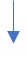 Is the child at Level 3 on the EYSSGe or Level 4 and/or Level 5 for children in FS2/ Reception and evidence provided of the graduated response, meeting minutes with parents and medical reports*?            NO	YESManager to contact setting to advise of closure of referral or to request additional evidence.                      Referral is accepted to be allocated to an Early Years Inclusion Teacher or Portage Home Visitor for support.Please note: You will only be contacted by the Manager if a referral has not been accepted.* if appropriateEYSSGe- Early Years Sheffield Support Grid exemplification Parents and Professionals: For further support and information please contact: 0-5 SEND phoneline on 0114 203 773. Available Mon, Wed, Fri from 1-4pm term time only. 